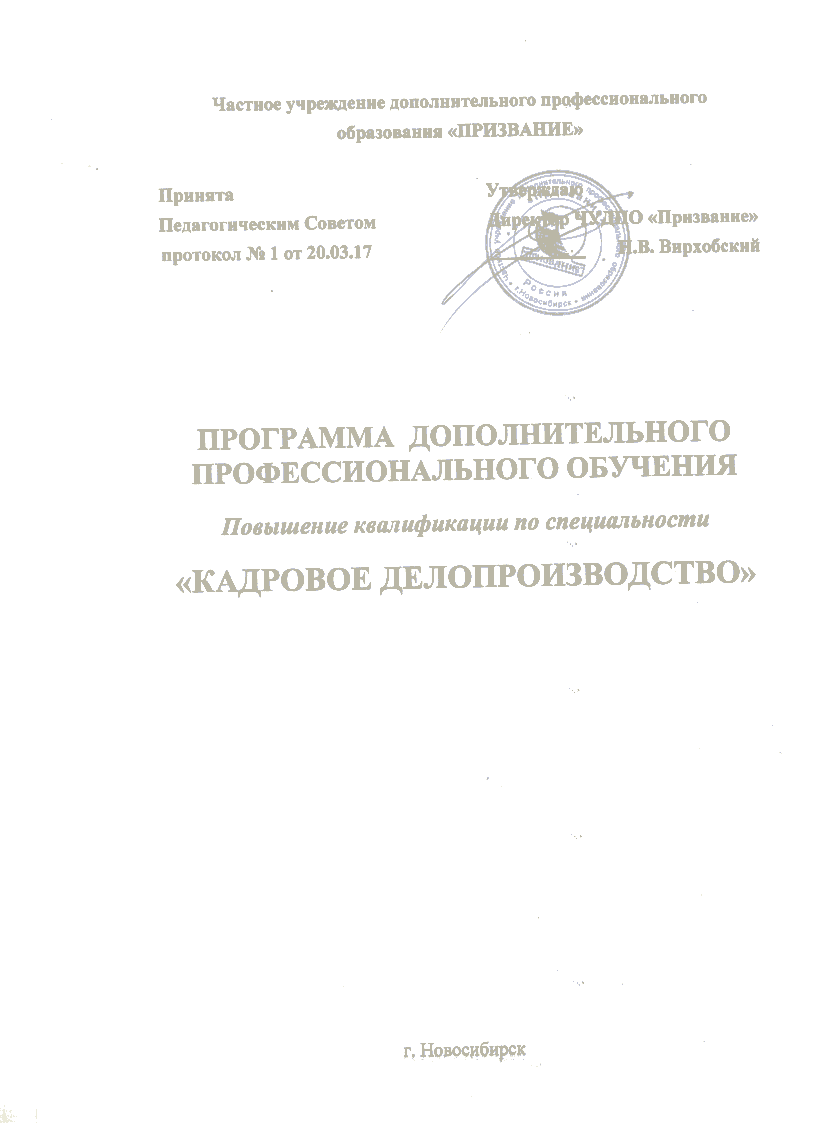 Раздел 1: «Общие сведения о программе»Цель  обучения Программа рассчитана на подготовку слушателей, имеющих высшее или среднее профессиональное образование в области управления персоналом, социальной психологии, общего менеджмента (законченное или незаконченное)  к самостоятельной деятельности в качестве специалиста по работе по кадровому делопроизводству.Решаемые задачи: слушатели получают дополнительные профессиональные компетенции, необходимые для выполнения  профессиональных обязанностей. В результате обученияСлушатель должен знать:роль и место   службы  персонала   в деятельности фирмы;правовое регулирование трудовых отношений в РФ;  методы и технологии организации работы с персоналом;  правила кадрового учёта и делопроизводства по личному составу; порядок взаимодействия с контролирующими и взаимодействующими административными органами.Слушатель должен уметь:самостоятельно проводить все виды  работы по кадровому учету;самостоятельно проводить все виды  работы по ведению кадрового делопроизводства; эффективно взаимодействовать с персоналом, руководителями и собственниками фирмы, контролирующими и административными органами; использовать в своей работе современные информационные технологии;проводить работу по профессиональному и личностному саморазвитию.Общие методические указания:Занятия проводятся путём гармоничного сочетания лекционного изложения материала и его практической отработки с помощью решения задач, разбора примеров, проведения семинаров, тренингов и деловых игр. В процессе обучения используются дополнительные методы активизации познавательной деятельности и контроля знаний в виде выполнения домашних заданий, самотестирования. Программа обучения включает в себя основной блок аудиторных занятий, самостоятельную работу над материалом (рекомендованные часы помечены *), посещение по индивидуальному плану дополнительных занятий (специализация, семинары и тренинги).Основными дидактическими задачами обучения считаются развитие у слушателей необходимых  профессиональных компетенций, аналитического и творческого типа личности, навыков системного подхода к решению профессиональных задач, навыков саморегуляции и саморазвития. В ходе обучение применяются  такие  локальные виды  контроля знаний, как выполнение  слушателями контрольных работ по каждой изученной теме. В конце обучения слушатели сдают итоговый ( аттестационный) экзамен.  Раздел 2:  «Учебно–тематический  планповышения квалификации слушателей по программе«Кадровое делопроизводство»№разделаНаименование разделаКоличество часовКоличество часовКоличество часов№разделаНаименование разделаВсегоТеорияПрактика1.Психология управления:феномен управления;эффективность групповой деятельности;управленческое общение;организационная культура.282532.Кадровая политика:понятие кадровой политики, её роль и задачи;управление карьерой и формирование кадрового резерва;аттестация специалистов,  ее цели и задачи, порядок подготовки и проведения аттестации.77-3.Правовое регулирование трудовых отношений:принципы правового регулирования труда в РФ;трудовые отношения и трудовой договор;заключение трудового договора, перевод на другую работу;прекращение трудового договора;режим труда и отдыха;материальная ответственность сторон трудового договора;гарантии и компенсации при осуществлении трудовой деятельности;особенности регулирования труда женщин и несовершеннолетних.2828-4.Кадровое делопроизводство (организация документооборота и порядок составления документов кадровой службы), оформление трудовых книжек, документов по учету кадров, социальное и пенсионное страхование работников.1414-5Персональный компьютер в офисе: операционная система Microsoft  Windows 2007;Microsoft Word 2007;оформление документов на компьютере, организация документооборота, порядок составления документов;Microsoft Excel 2007INTERNET, электронная почта, скайп.288206Информационные технологии: «1С: Зарплата и управление персоналом».552530ИТОГО16010753